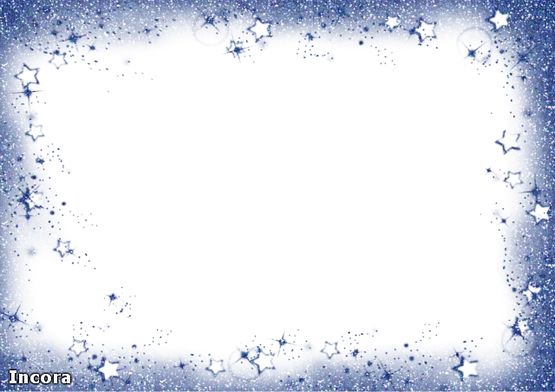 КосмосЗадачи:  - расширять знания детей о космосе, космических явлениях               - формировать у детей познавательный интерес               - развивать речевое творчествоХод:- Незнайка просит помочь все узнать о космосе, отгадай сначала загадки.Загадки:  На корабле воздушном,               Планета голубая,                 Угли пылают – Космическом, послушном          Любимая, родная,                Совком не достать.Мы, обгоняя ветер,                      Она твоя, она моя                Ночью их видно,Несемся на …  (ракете)               И называется … (земля)     А днем не видать. (звезды)     Он не летчик, не пилот,                                   Самый первый в космосе,     Он ведет не самолет,                                        Летел с огромной скоростью     А огромную ракету.                                         Отважный русский парень,     Дети, кто, скажите это? (космонавт)              Наш космонавт … (Гагарин) Сверкая огромным хвостом в темноте,              Почти что со скоростью света Несется среди ярких звезд в пустоте,                 Осколок летит от планеты,Она не звезда, не планета,                                   К Земле направляясь, летит и летитЗагадка Вселенной - …  (комета)                        Небесный космический…(метеорит)Выбери из набора слов одно «космическое» слово:Электричка, ракета, трамвай, автобусКосмонавт, инженер, художник, строительЗвезда, вода, земля, траваПлащ, костюм, халат, скафандр.Составь рассказ из деформированного текста.«Мы, Земля, живем, планета, на.Очень, хотеть, побывать, космос.Я, корабль, на, на, летит, космический, Луна.Видеть, яркие, небо, большие, на, звезды.Девять, вокруг, вращаются, Солнце, планет.Я, Луна, по, скафандр, ходят.А потом я как, родную, на, космонавты, Землю, возвращаться.Нарисуй звездное небо.